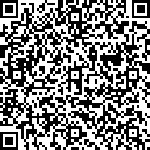 アーツカウンシル助成事業令和６年度文化芸術活動の創造性を生かす環境づくり支援プログラム助成金説明会、相談会申込書１　団体・グループの概要２　説明会、相談会（対面）　　３　オンライン相談会　※オンラインは相談会のみの開催となります。　　　・予め、事業計画及び予算書をご用意ください。　　　・１団体・グループ25分を想定しています。申請件数により調整します。　　　・開始時刻、相談時間を調整後、登録のメールアドレスに連絡を差し上げます。　　　・オンライン説明会、相談会は「Zoom」を活用します。ミーティングの接続先を登録のメールアドレスに送信します。相談当日までに、アプリのダウンロードをお願いします。団体・グループ名担当者名電話番号メールアドレス希望日・会場　□　２月　６日（火）　会場：小諸市市民交流センター（小諸市）　□　２月　７日（水）　会場：長野県伊那文化会館（伊那市）　□　２月　８日（木）　会場：飯田市公民館（飯田市）　□　２月１２日（月）　会場：キッセイ文化ホール（松本市）　□　２月１３日（火）　会場：県立長野図書館（長野市）希望開始時刻　第１希望　　　：　　　　、　第２希望　　　：　　　希望日□　２月１５日（木）　　、　□　２月２１日（水）希望開始時刻　第１希望　　　：　　　　、　第２希望　　　：　　